Rysunek numer 15Regał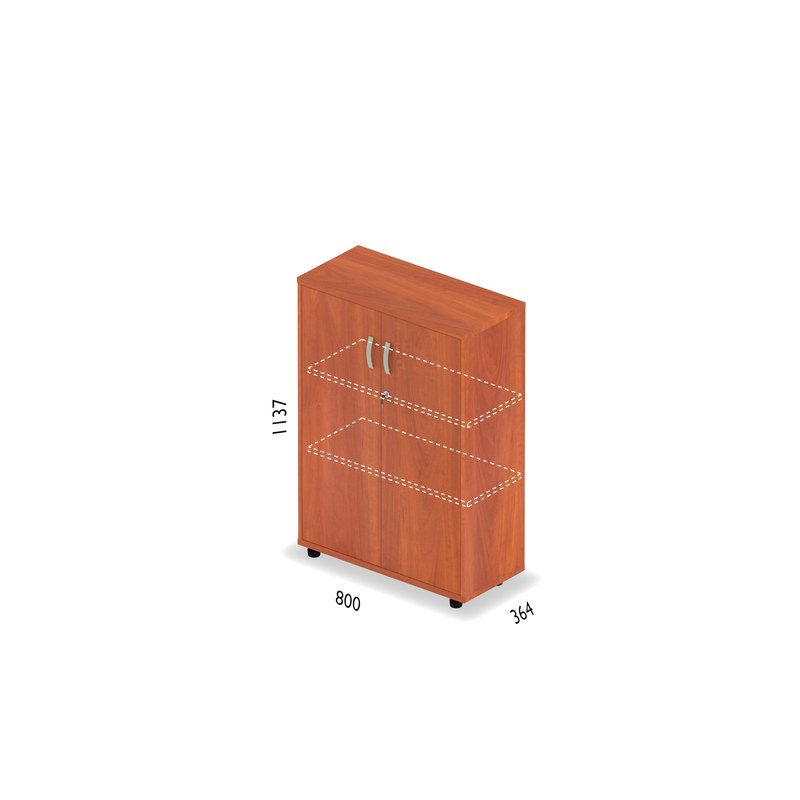 